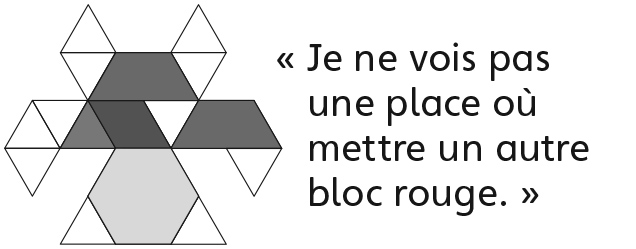 Comportements et stratégies : Couvrir des contours avec des blocs-formesComportements et stratégies : Couvrir des contours avec des blocs-formesComportements et stratégies : Couvrir des contours avec des blocs-formesL’élève place les blocs au hasard, sans faire attention aux lignes du contour.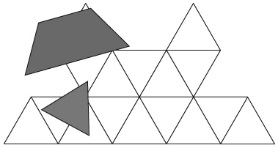 L’élève essaie de placer les blocs sans dépasser les lignes. 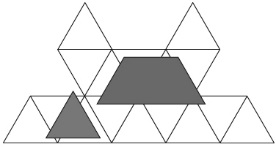 L’élève a de la difficulté à voir les formes dans le contour, à part les triangles verts.« Je ne vois pas où le bloc jaune convient. »Observations et documentationObservations et documentationObservations et documentationL’élève essaie toujours de placer les blocs  en position verticale.L’élève place les blocs dans les lignes pour remplir le contour, mais pense que c’est la seule façon de le faire. 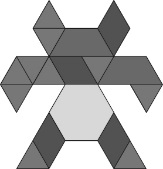 L’élève place les blocs dans les lignes pour remplir le contour et comprend qu’il y a plusieurs façons de le faire.Observations et documentationObservations et documentationObservations et documentation